О введении системы оплаты труда работников бюджетных, автономных и казенных учреждений Цивильского муниципального округа Чувашской РеспубликиВ соответствии с постановлением Кабинета Министров Чувашской Республики от 23 октября 2008 г № 317 «О введении новых систем оплаты труда бюджетных, автономных и казенных учреждений Чувашской Республики администрация Цивильского муниципального округа Чувашской РеспубликиПОСТАНОВЛЯЕТ:1. Ввести системы оплаты труда работников бюджетных учреждений Цивильского муниципального округа Чувашской Республики.2. Установить, что введение систем оплаты труда работников муниципальных учреждений Цивильского муниципального округа Чувашской Республики (далее - работники) осуществляется:администрацией Цивильского муниципального округа Чувашской Республики;руководителями учреждений - главными распорядителями средств бюджета Цивильского муниципального округа Чувашской Республики в отношении подведомственных им бюджетных, автономных и казенных учреждений Цивильского муниципального округа Чувашской Республики.3. Установить, что заработная плата работников (без учета премий и иных стимулирующих выплат), устанавливаемая в соответствии с системами оплаты труда, не может быть меньше заработной платы (без учета премии и иных стимулирующих выплат), выплачиваемой работникам до введения систем оплаты труда, при условии сохранения объема должностных обязанностей работников и выполнения ими работ той же квалификации.4. Установить, что объем бюджетных ассигнований на обеспечение выполнения функций казенных учреждений Цивильского муниципального округа Чувашской Республики (определяемый с учетом пункта 2.2 Положения 
об установлении систем оплаты труда работников бюджетных, автономных 
и казенных учреждений Цивильского муниципального округа Чувашской Республики, утвержденного настоящим постановлением), предусматриваемый соответствующим главным распорядителям средств бюджета Цивильского муниципального округа Чувашской Республики в бюджете Цивильского муниципального округа Чувашской Республики, а также объем ассигнований, предусматриваемый в бюджетных сметах подведомственных им учреждений (определяемый с учетом пункта 2.2 Положения об установлении систем оплаты труда работников бюджетных, автономных и казенных учреждений Цивильского муниципального округа Чувашской Республики, утвержденного настоящим постановлением), могут быть уменьшены только при условии уменьшения объема предоставляемых ими муниципальных услуг.5. Утвердить прилагаемое Положение об установлении систем оплаты труда работников бюджетных, автономных и казенных учреждений Цивильского муниципального округа Чувашской Республики.6. Отделам администрации Цивильского муниципального округа Чувашской Республики, руководителям учреждений - главным распорядителям средств бюджета Цивильского муниципального округа Чувашской Республики привести нормативные правовые акты по вопросам, отнесенным к сфере их ведения, в соответствие 
с настоящим постановлением в месячный срок со дня вступления в силу настоящего постановления.7. Признать утратившими силу постановление администрации Цивильского района Чувашской Республики от 26 июня 2019 года № 341 «О введении новых систем оплаты труда работников бюджетных, автономных и казенных учреждений Цивильского района Чувашской Республики».8. Настоящее постановление вступает в силу после со дня его подписания 
и распространяется на правоотношения, возникшие с 31 декабря 2022 года.Глава Цивильского муниципального округа                                                                                      А.В. ИвановУтвержденопостановлением администрацииЦивильского муниципального округа от 24.05.2023 г. № 663ПОЛОЖЕНИЕоб установлении систем оплаты труда работников бюджетных, автономных 
и казенных учреждений Цивильского муниципального округа Чувашской Республики1. Системы оплаты труда работников бюджетных, автономных и казенных учреждений Цивильского муниципального округа Чувашской Республики (далее соответственно - работники  муниципальных учреждений, муниципальные учреждения), которые включают в себя размеры окладов (должностных окладов), ставок заработной платы, выплаты компенсационного и стимулирующего характера, устанавливаются коллективными договорами, соглашениями, локальными нормативными актами в соответствии с трудовым законодательством, иными нормативными правовыми актами Российской Федерации и нормативными правовыми актами Чувашской Республики, нормативными правовыми актами Цивильского муниципального округа Чувашской Республики, содержащими нормы трудового права, а также настоящим Положением.2. Системы оплаты труда работников муниципальных учреждений устанавливаются с учетом:а) единого тарифно-квалификационного справочника работ и профессий рабочих, единого квалификационного справочника должностей руководителей, специалистов и служащих или профессиональных стандартов;б) муниципальных гарантий по оплате труда;в) перечня видов выплат компенсационного характера в муниципальных учреждениях, предусматриваемого в соответствующих отраслевых положениях 
об оплате труда работников муниципальных учреждений Цивильского муниципального округа Чувашской Республики, утверждаемых  администрацией Цивильского  муниципального округа Чувашской Республики (далее - отраслевые положения об оплате труда);г) перечня видов выплат стимулирующего характера в муниципальных учреждениях, предусматриваемого в соответствующих отраслевых положениях 
об оплате труда;д) положений об оплате работников учреждений по видам экономической деятельности, утверждаемых отделами администрации Цивильского муниципального округа и учреждениями – главными распорядителями средств   бюджета Цивильского района Чувашской Республики;е) рекомендаций Российской трехсторонней комиссии по регулированию социально-трудовых отношений, Республиканской трехсторонней комиссии 
по регулированию социально-трудовых отношений;ж) мнения представительного органа работников.2.1. Системы оплаты труда работников муниципальных учреждений Цивильского муниципального округа Чувашской Республики устанавливаются 
с учетом отраслевых положений об оплате труда.2.2. Отраслевыми положениями об оплате труда предусматривается условие 
о не превышении расчетного среднемесячного уровня заработной платы работников муниципальных учреждений над расчетным среднемесячным уровнем оплаты труда муниципальных служащих Цивильского муниципального округа Чувашской Республики, работников, замещающих должности, не являющиеся муниципальными служащими муниципальной службы Цивильского муниципального округа Чувашской Республики, и работников, осуществляющих профессиональную деятельность 
по профессиям рабочих, в муниципальных органах Цивильского муниципального округа Чувашской Республики, осуществляющих функции и полномочия учредителя муниципальных учреждений (далее - муниципальные служащие и работники муниципального органа).Указанное в абзаце первом настоящего пункта условие применяется 
в отношении муниципальных учреждений, осуществляющих исполнение муниципальных функций, наделенных в случаях, предусмотренных федеральными 
и республиканскими законами, полномочиями по осуществлению муниципальных функций, возложенных на муниципальные органы Цивильского муниципального округа Чувашской Республики, осуществляющие функции и полномочия учредителя муниципальных учреждений, а также обеспечивающих деятельность муниципальных органов Цивильского муниципального округа Чувашской Республики, осуществляющих функции и полномочия учредителя муниципальных учреждений (административно-хозяйственное, информационно-техническое и кадровое обеспечение, делопроизводство, бухгалтерский учет и отчетность).В целях настоящего Положения расчетный среднемесячный уровень оплаты труда муниципальных служащих и работников  муниципального органа определяется путем деления установленного объема бюджетных ассигнований на оплату труда муниципальных служащих и работников муниципального органа на установленную численность муниципальных служащих и работников муниципального органа 
и деления полученного результата на 12 (количество месяцев в году) и доводится муниципальным органом Цивильского муниципального округа Чувашской Республики, осуществляющим функции и полномочия учредителя муниципального учреждения, до руководителя муниципального учреждения, указанного в абзаце втором настоящего пункта.Расчетный среднемесячный уровень заработной платы работников муниципального учреждения, указанного в абзаце втором настоящего пункта, определяется путем деления установленного объема бюджетных ассигнований 
на оплату труда работников муниципального учреждения на численность работников муниципального учреждения в соответствии с утвержденным штатным расписанием и деления полученного результата на 12 (количество месяцев в году).3. Размеры окладов (должностных окладов), ставок заработной платы устанавливаются в соответствии с пунктами 2.1 и 2.2 настоящего Положения руководителем муниципального учреждения на основе требований 
к профессиональной подготовке и уровню квалификации, которые необходимы для осуществления соответствующей профессиональной деятельности (профессиональных квалификационных групп), с учетом сложности и объема выполняемой работы.4. Выплаты компенсационного характера устанавливаются в соответствии 
с пунктами 2.1 и 2.2 настоящего Положения к окладам (должностным окладам), ставкам заработной платы работников муниципальных учреждений 
по соответствующим профессиональным квалификационным группам в процентах 
к окладам (должностным окладам), ставкам или в абсолютных размерах, если иное 
не установлено федеральными законами и иными нормативными правовыми актами Российской Федерации и законами и иными нормативными правовыми актами Чувашской Республики, нормативными правовыми актами Цивильского муниципального округа Чувашской Республики.5. Размеры и условия осуществления выплат стимулирующего характера устанавливаются в соответствии с пунктами 2.1 и 2.2 настоящего Положения коллективными договорами, соглашениями, локальными нормативными актами, трудовыми договорами с учетом разрабатываемых   показателей и критериев оценки эффективности труда работников этих учреждений.6. Заработная плата руководителей муниципальных учреждений, 
их заместителей и главных бухгалтеров состоит из должностного оклада, выплат компенсационного и стимулирующего характера.Размер должностного оклада руководителя муниципального учреждения определяется трудовым договором в зависимости от сложности труда, в том числе 
с учетом масштаба управления и особенностей деятельности и значимости муниципального учреждения.Должностные оклады заместителей руководителей и главных бухгалтеров муниципальных учреждений устанавливаются на 10-30 процентов ниже должностных окладов руководителей этих муниципальных учреждений.7. Основной персонал муниципального учреждения - работники учреждения, непосредственно оказывающие услуги (выполняющие работы), направленные 
на достижение определенных уставом муниципального учреждения целей деятельности этого учреждения, а также их непосредственные руководители.Вспомогательный персонал муниципального учреждения - работники учреждений, создающие условия для оказания услуг (выполнения работ), направленных на достижение определенных уставом муниципального учреждения целей деятельности этого учреждения, включая обслуживание зданий 
и оборудования.Административно-управленческий персонал муниципального учреждения - работники муниципального учреждения, занятые управлением (организацией) оказания услуг (выполнения работ), а также работники муниципального учреждения, выполняющие административные функции, необходимые для обеспечения деятельности муниципального учреждения.8. Выплаты компенсационного характера устанавливаются для руководителей муниципальных учреждений, их заместителей и главных бухгалтеров в процентах 
к должностным окладам или в абсолютных размерах, если иное не установлено федеральными законами и иными нормативными правовыми актами Российской Федерации и законами и иными нормативными правовыми актами Чувашской Республики, нормативными правовыми актами Цивильского муниципального округа Чувашской Республики.9. Отделы администрации Цивильского муниципального округа – главные распорядители средств бюджета Цивильского муниципального округа Чувашской Республики, в ведении которых находятся муниципальные учреждения, устанавливают руководителям этих учреждений выплаты стимулирующего характера по результатам достижения показателей эффективности деятельности  муниципального учреждения и работы его руководителя, утверждаемых администрацией Цивильского муниципального округа Чувашской Республики, осуществляющим функции и полномочия учредителя этого учреждения, 
за соответствующий период.Предельный уровень соотношения среднемесячной заработной платы руководителей, заместителей руководителей, главных бухгалтеров муниципальных учреждений и среднемесячной заработной платы работников этих учреждений 
(без учета заработной платы руководителя, заместителей руководителя, главного бухгалтера) определяется нормативным правовым актом Цивильского муниципального округа Чувашской Республики, в размере, не превышающем размера, установленного в отраслевых положениях об оплате труда.Предельный уровень соотношения среднемесячной заработной платы руководителей, заместителей руководителей, главных бухгалтеров муниципальных учреждений и среднемесячной заработной платы работников этих учреждений 
(без учета заработной платы руководителя, заместителей руководителя, главного бухгалтера) устанавливается в отраслевых положениях об оплате труда в кратности от 1 до 4.Соотношение среднемесячной заработной платы руководителей, заместителей руководителей, главных бухгалтеров муниципальных учреждений и среднемесячной заработной платы работников этих учреждений, формируемой за счет всех источников финансового обеспечения, рассчитывается за календарный год. Соотношение среднемесячной заработной платы руководителя, заместителей руководителя, главного бухгалтера муниципального учреждения и среднемесячной заработной платы работников муниципального учреждения определяется путем деления среднемесячной заработной платы соответствующего руководителя, заместителя руководителя, главного бухгалтера на среднемесячную заработную плату работников этого учреждения. Определение среднемесячной заработной платы 
в указанных целях осуществляется в соответствии с Положением об особенностях порядка исчисления средней заработной платы, утвержденным постановлением Правительства Российской Федерации от 24 декабря 2007 г. N 922 "Об особенностях порядка исчисления средней заработной платы".При установлении условий оплаты труда руководителю  муниципального учреждения администрация Цивильского муниципального округа Чувашской Республики, должен исходить из необходимости обеспечения не превышения предельного уровня соотношения среднемесячной заработной платы, установленного в соответствии с абзацем третьим настоящего пункта, в случае выполнения всех показателей эффективности деятельности  муниципального учреждения и работы 
его руководителя и получения выплат стимулирующего характера в максимальном размере.Руководителю муниципального учреждения выплаты стимулирующего характера выплачиваются по решению  главного распорядителя средств бюджета Цивильского муниципального округа Чувашской Республики, в ведении которого находится  муниципальное учреждение, с учетом достижения показателей муниципального задания на оказание муниципальных услуг (выполнение работ), 
а также иных показателей эффективности деятельности  муниципального учреждения и его руководителя.Условия оплаты труда руководителей муниципальных учреждений устанавливаются в трудовом договоре, заключаемом на основе типовой формы трудового договора с руководителем государственного (муниципального) учреждения, утвержденной постановлением Правительства Российской Федерации 
от 12 апреля 2013 г. N 329 "О типовой форме трудового договора с руководителем государственного (муниципального) учреждения".10. Штатное расписание муниципального учреждения утверждается руководителем этого учреждения и включает в себя все должности служащих (профессии рабочих) данного учреждения.10.1. Отделы администрации Цивильского муниципального округа Чувашской Республики, осуществляющие функции и полномочия учредителя муниципальных учреждений, могут устанавливать предельную долю оплаты труда работников учреждений административно-управленческого и вспомогательного персонала 
в фонде оплаты труда подведомственных муниципальных учреждений (не более 40 процентов), а также перечень должностей, относимых к административно-управленческому и вспомогательному персоналу этих учреждений.11. Фонд оплаты труда работников автономного и бюджетного учреждения Цивильского муниципального округа Чувашской Республики формируется исходя 
из объема субсидий, поступающих в установленном порядке автономному 
и бюджетному учреждению Цивильского  района Чувашской Республики 
из бюджета Цивильского муниципального округа Чувашской Республики и средств, поступающих от приносящей доход деятельности.Фонд оплаты труда работников казенного учреждения Цивильского муниципального округа Чувашской Республики формируется исходя из объема бюджетных ассигнований на обеспечение выполнения функций казенного учреждения Цивильского муниципального округа Чувашской Республики 
и соответствующих лимитов бюджетных обязательств в части оплаты труда работников указанного учреждения.12. В случае оптимизации структуры и численности работников муниципального учреждения экономия фонда оплаты труда должна быть направлена на повышение заработной платы работников, отраженных в указах Президента Российской Федерации от 7 мая 2012 г. N 597 "О мероприятиях по реализации государственной социальной политики", от 1 июня 2012 г. N 761 "О Национальной стратегии действий в интересах детей на 2012-2017 годы", от 28 декабря 2012 г. 
N 1688 "О некоторых мерах по реализации государственной политики в сфере защиты детей-сирот и детей, оставшихся без попечения родителей".Заместитель главы администрации по экономике и финансам-начальник финансового отдела_______________________ О.В. АндрееваЗаведующий сектором правового обеспеченияадминистрации Цивильского муниципального округа________________________ Т.Ю. ПавловаЗаведующий сектором кадровой работыадминистрации Цивильского муниципального округа________________________ С.Ю. БеляевЧӐВАШ РЕСПУБЛИКИ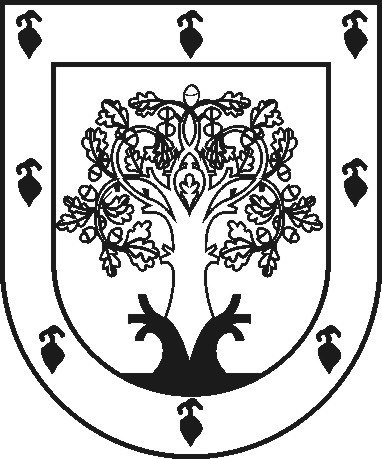 ЧУВАШСКАЯ РЕСПУБЛИКАҪĔРПӰМУНИЦИПАЛЛӐ ОКРУГĔНАДМИНИСТРАЦИЙĔЙЫШӐНУ2023 ç. çу уйӑхĕн 24-мĕшĕ 663 №Ҫӗрпÿ хулиАДМИНИСТРАЦИЯЦИВИЛЬСКОГО МУНИЦИПАЛЬНОГО ОКРУГАПОСТАНОВЛЕНИЕ24 мая 2023 года № 663г. Цивильск